Speiseplan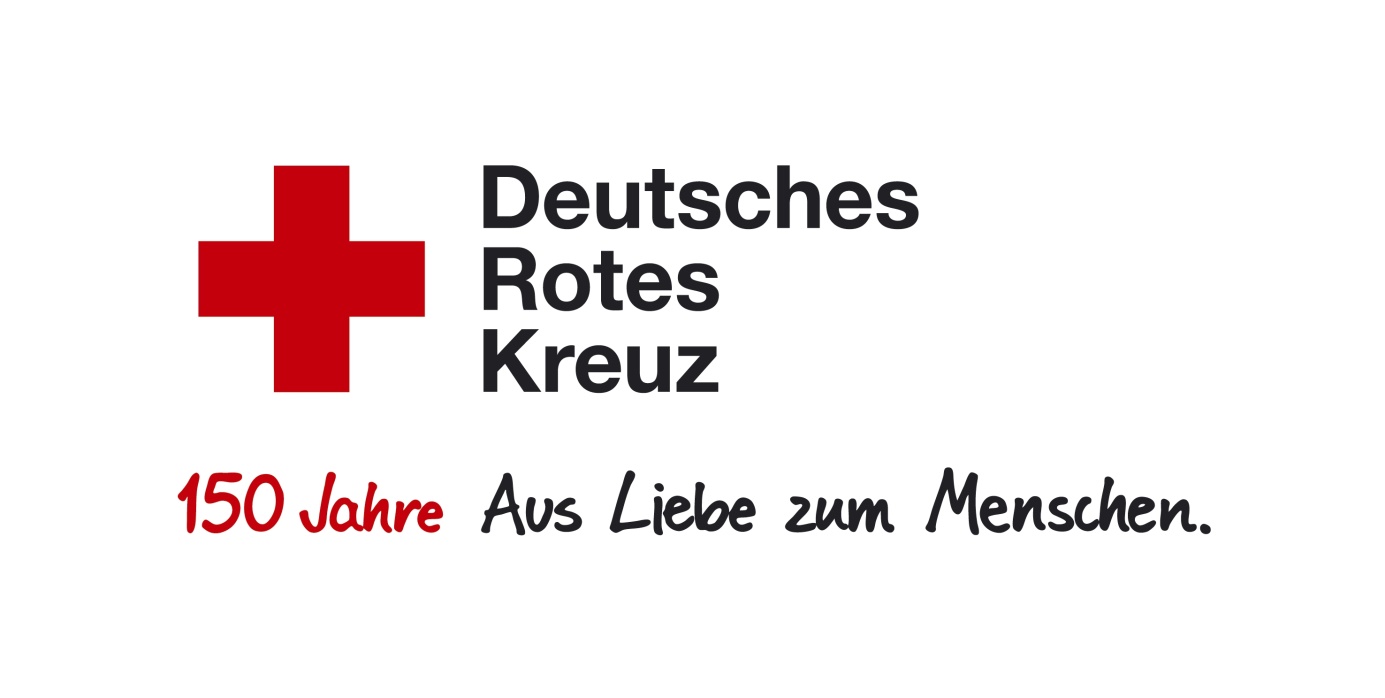 DRK - Haus in Beinstein                                                                                                 gültig vom 05.02.2024 bis 11.02.2024           Wir wünschen Ihnen einen guten Appetit               			Änderungen vorbehaltenKW 06MontagDienstagMittwochDonnerstagFreitagSamstagSonntagFrühstückZu ihrer Auswahl:   Kaffee, Tee, Kakao, Milch, Brot, Brötchen, Frühstücksei Samstags, Hefezopf Sonntags, Wurst, Käse, Marmelade, Honig, Margarine, Butter, verschiedene Obstsorten, Joghurt & QuarkZu ihrer Auswahl:   Kaffee, Tee, Kakao, Milch, Brot, Brötchen, Frühstücksei Samstags, Hefezopf Sonntags, Wurst, Käse, Marmelade, Honig, Margarine, Butter, verschiedene Obstsorten, Joghurt & QuarkZu ihrer Auswahl:   Kaffee, Tee, Kakao, Milch, Brot, Brötchen, Frühstücksei Samstags, Hefezopf Sonntags, Wurst, Käse, Marmelade, Honig, Margarine, Butter, verschiedene Obstsorten, Joghurt & QuarkZu ihrer Auswahl:   Kaffee, Tee, Kakao, Milch, Brot, Brötchen, Frühstücksei Samstags, Hefezopf Sonntags, Wurst, Käse, Marmelade, Honig, Margarine, Butter, verschiedene Obstsorten, Joghurt & QuarkZu ihrer Auswahl:   Kaffee, Tee, Kakao, Milch, Brot, Brötchen, Frühstücksei Samstags, Hefezopf Sonntags, Wurst, Käse, Marmelade, Honig, Margarine, Butter, verschiedene Obstsorten, Joghurt & QuarkZu ihrer Auswahl:   Kaffee, Tee, Kakao, Milch, Brot, Brötchen, Frühstücksei Samstags, Hefezopf Sonntags, Wurst, Käse, Marmelade, Honig, Margarine, Butter, verschiedene Obstsorten, Joghurt & QuarkZu ihrer Auswahl:   Kaffee, Tee, Kakao, Milch, Brot, Brötchen, Frühstücksei Samstags, Hefezopf Sonntags, Wurst, Käse, Marmelade, Honig, Margarine, Butter, verschiedene Obstsorten, Joghurt & QuarkMittagessenMittagessenMittagessenMittagessenMittagessenMittagessenMittagessenMittagessenSuppeGEHühnerbrüheEierstich(Ei)VKarottencremesuppeRKraftbrühe mitButterklößchen(G,a,Ei,M)VChampignoncreme-suppe(M,SO2,02,03,05)VCurrycremsuppe (G,a,Ei,Sel)RKraftbrühe mitNudeln(G,a,Ei)Menü 1Cevapcici mitTsatsiki (Kräuterquark)Dazu Kräuterkartoffeln undGurkensalatLinsengemüseMitSpätzleUnd SaitenwurstWirsing-Kartoffel-HackauflaufDazuRahmsoßeCordon Bleu mit Herzhafter Bratensoßeund KrokettendazuBlattsalat mit DressingAlaska Seelachs inSenfsoßeDazuBrokkoliUnd ReisWirsingeintopf DazuBrötchenRahmgulaschDazuSpätzleUndGrillgemüseMenü 2Tortellini in milder Käsesoße DazuGurkensalatEieromlett mit Kohlrabigemüse in Soße dazu SalzkartoffelnSüßer Ofenschlupfer mit VanillesoßeSpeckpfannkuchenMit heller CremsoßedazuBlattsalat mit DressingKaiserschmarrn mit RosinenMit Puderzucker bestäubt undApfelmusHackbraten in BratensoßeRosenkohlgemüseUnd BratkartoffelnKartoffeltörtchenMit GrillgemüseUnd GemüsesoßeDessertVZwetschgenkompottVKaramellpudding(M)VFrisches Obstkcal 31 / Fett 0 / EW 0 / KH 7VApfel-Mango-Mus(M)VEisdessert(M)kcal 100 / Fett 2 / EW 4 / KH 17VFruchtquark (M)VRote Grütze mit Vanillesoße(M)Nachmittagskaffee - Zu ihrer Auswahl:     Kaffee, Milch, Kaba, Tee, verschiedene Obstsorten, Gebäck oder KuchenNachmittagskaffee - Zu ihrer Auswahl:     Kaffee, Milch, Kaba, Tee, verschiedene Obstsorten, Gebäck oder KuchenNachmittagskaffee - Zu ihrer Auswahl:     Kaffee, Milch, Kaba, Tee, verschiedene Obstsorten, Gebäck oder KuchenNachmittagskaffee - Zu ihrer Auswahl:     Kaffee, Milch, Kaba, Tee, verschiedene Obstsorten, Gebäck oder KuchenNachmittagskaffee - Zu ihrer Auswahl:     Kaffee, Milch, Kaba, Tee, verschiedene Obstsorten, Gebäck oder KuchenNachmittagskaffee - Zu ihrer Auswahl:     Kaffee, Milch, Kaba, Tee, verschiedene Obstsorten, Gebäck oder KuchenNachmittagskaffee - Zu ihrer Auswahl:     Kaffee, Milch, Kaba, Tee, verschiedene Obstsorten, Gebäck oder KuchenAbend-essenV  Camembertauswahlmit (M,03)TomateneckenSPaprika-Fleischkäse mit(Sen,02,03,11)Bratensoße Und Baguette SBunter Lyoneraufschnitt(Ei,Sen,02,03,11) dazu Mixed PicklesSWarme Weißwurst mit süßem SenfMit Laugenstange und Kartoffelsalat(N,g,Sel,Sen,02,03,11)FHering in AspikDazu Frischkäse & Gurkenscheiben (M,Sen,02,03,11)SNudelsalat Mit Ei garniert (Sen, 02,03,11))SGrobe Fleischwurstsch. (Ei,Sen,02,03,11)mit Bonbel Butterkäse(M)Dazu SenfgurkenAbend-essenZu ihrer Auswahl:   Wechselnde Teesorten, Milch oder Kakao, verschiedene Brotsorten, Knäckebrot, Butter oder MargarineZu ihrer Auswahl:   Wechselnde Teesorten, Milch oder Kakao, verschiedene Brotsorten, Knäckebrot, Butter oder MargarineZu ihrer Auswahl:   Wechselnde Teesorten, Milch oder Kakao, verschiedene Brotsorten, Knäckebrot, Butter oder MargarineZu ihrer Auswahl:   Wechselnde Teesorten, Milch oder Kakao, verschiedene Brotsorten, Knäckebrot, Butter oder MargarineZu ihrer Auswahl:   Wechselnde Teesorten, Milch oder Kakao, verschiedene Brotsorten, Knäckebrot, Butter oder MargarineZu ihrer Auswahl:   Wechselnde Teesorten, Milch oder Kakao, verschiedene Brotsorten, Knäckebrot, Butter oder MargarineZu ihrer Auswahl:   Wechselnde Teesorten, Milch oder Kakao, verschiedene Brotsorten, Knäckebrot, Butter oder Margarine